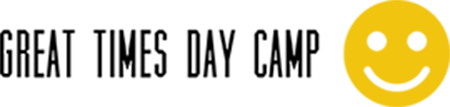 I, the undersigned, have read and understand the Great Times Day Camp Code of Conduct for my child's participation in the camp. I acknowledge and agree to the terms and conditions outlined in the Code of Conduct.Great Times Day Camp Code of Conduct:No Bullying: I understand that my child is expected to treat others with respect and kindness. Bullying, harassment, or any form of harmful behavior towards other campers, staff, or volunteers will not be tolerated.No Abusive Language: I acknowledge that the use of abusive or inappropriate language is strictly prohibited. My child is expected to communicate in a respectful and positive manner at all times.No Disruptive Behaviors: I understand that disruptive behaviors, including but not limited to disobedience, vandalism, or any actions that may hinder the camp experience for others, are not allowed.Expulsion Policy: I am aware that if my child violates the Code of Conduct, he/she may be subject to expulsion from Great Times Day Camp without any refund of fees paid.No Bullying Policy:Definition of Bullying: Bullying includes, but is not limited to, any intentional written, verbal, or physical act that causes harm, fear, or distress to another camper. This includes teasing, taunting, threatening, hitting, stealing, spreading rumors, or any other behavior intended to cause discomfort or harm.Expectations:Respect for Others: My child will treat fellow campers, staff, and volunteers with respect and kindness.Inclusivity: My child will actively promote an inclusive and supportive atmosphere, embracing diversity among campers.Report Incidents: I will encourage my child to report any instances of bullying to camp staff promptly.Zero Tolerance: I understand that Great Times Day Camp has a zero-tolerance policy for bullying, and any confirmed instances may result in immediate expulsion from the camp without any refund of fees paid.Parent/Guardian Acknowledgment:I have discussed the Great Times Day Camp Code of Conduct with my child, and I will reinforce these expectations at home. I understand that adherence to the Code of Conduct is crucial for maintaining a safe and positive camp environment.Parent/Guardian Signature: ___________________________ Date: __________